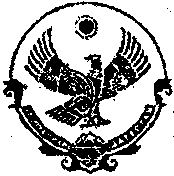 РЕСПУБЛИКА  ДАГЕСТАН  муниципальное  образование   «Бабаюртовский  район»Собрание депутатов муниципального районас. Бабаюрт  ул. Ленина  №29                                                                                            тел (87247)  2-13-31  факс 2-13-31Решение  28 июня    2017 года                                                               			 №  155 -6РС	Заслушивание главы сельского поселения «сельсовет «Геметюбинский»»   о  состоянии работы в сельском поселении	по профилактике экстремизма, правонарушений, незаконного оборота наркотических 	средств	Заслушав информацию главы сельского поселения  «сельсовет «Геметюбинский»»  Салиева М.Б  о  состоянии работы в сельском поселении «сельсовет «Геметюбинский»»  по профилактике экстремизма, правонарушений, незаконного оборота наркотических средств, Собрание депутатов муниципального района решает:	1. Информацию главы  сельского поселения «сельсовет «Геметюбинский»»   Салиева М.Б. о   состоянии работы в сельском поселении «сельсовет «Геметюбинский»» по профилактике экстремизма, правонарушений, незаконного оборота наркотических средств»   принять к сведению.Председатель Собрания депутатов 					А.А.Акмурзаев муниципального района			Глава муниципального района 						Э.Г.Карагишиев